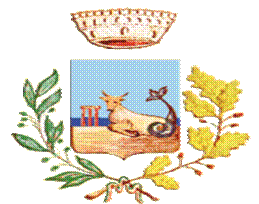 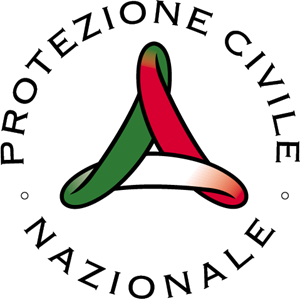 AL COMUNE DI  SPARISERVIZIO PROTEZIONE CIVILE VIA VILLA COMUNALE, 184073 SAPRI (SA)BANDO PER IL RECLUTAMENTO   DI VOLONTARI/E PER IL GRUPPO  COMUNALE  DI PROTEZIONE   CIVILEDOMANDA DI ISCRIZIONE NELL’ELENCO VOLONTARIDEL GRUPPO COMUNALE DI PROTEZIONE CIVILE DI SAPRIIl/La sottoscritto/a______________________________________________, nato/a a _____________________________________, il ___________________________, residente a _____________________________________, via _________________________________________ (come risultante dal documento di identità in corso di validità che si allega in copia),                                                          CHIEDE DI ESSERE ISCRITTO/ANELL’ELENCO DEI VOLONTARI DEL GRUPPO COMUNALE DI PROTEZIONE CIVILE -  SAPRIA tal fine,  sotto la propria  personale  responsabilità,   dichiara:di essere,  per  la pronta  reperibilità   in ipotesi  di chiamate  in  emergenza,  residente  e/o  domiciliato  nel  raggio  di 50  km stradali, dalla sede della Protezione Civile Comunale (via Villa comunale, 1 -  84073 Sapri ).a tal fine e  si  impegna   a  far conoscere  eventuali  successive  variazioni  di indirizzo;il proprio  Codice Fiscale è ……………………………………………………………………………………….;di   non   trovarsi   nelle   condizioni    d'impedimento     previste    dalle   normative    che   regolano   la partecipazione    alle  organizzazioni    di  volontariato    nelle   attività   di   Protezione    Civile   di  cui   alla  L. 11/08/91, n. 266 "Legge Quadro sul Volontariato" e del D.P.R.   08/02/01,   n.  194  "Regolamento recante nuova disciplina  della partecipazione  delle organizzazioni di  volontariato alle attività di P. C.",   in sostanza  la sussistenza  di requisiti  di moralità,   affidabilità   e capacità operativa;di essere a conoscenza  e di accettare:il procedimento   di reclutamento;i principi  di questo Bando,  e di ogni altro atto organizzativo  dell'Amministrazione;l'impegno  preferenziale   a svolgere  l'attività  di volontario/a   nell'ambito   del  Gruppo di Protezione Civile di Sapri ",  dopo la definitiva   accettazione  della domanda  di ammissione;che tutti i/le  volontari/e  effettivi/e  del  Gruppo sono inquadrati  contemporaneamente:in  un  Tempo  di Reperibilità   per  l'allertamento   e  gli  interventi  operativi   in  emergenza  reale  e/o simulata,   per  cui  serve  acquisire   e  tenere   aggiornata   una  preparazione   tecnica   di  base  generale   ed omogenea;in un  Nucleo  di  Specialità  per  formarsi,   specializzarsi   ed aggiornarsi  nella  specifica  materia  di competenza,    l'assegnazione    ai  quali  Nuclei   avverrà   possibilmente    secondo   l'opzione    eventualmente espressa nella domanda;che l'attività  ordinaria del Gruppo prevede  che i/le Volontari/e partecipano  agli addestramenti/esercitazioni;che  i/le   Volontari/e   possono   essere  impiegati   in  operazioni   di   soccorso    e/o  di assistenza   purché:affiancati    a  volontari/e   effettivi/e   specificatamente    incaricati  e qualificati;muniti  di D.P.I. adeguati  alla mansione  assegnata;di optare  (facoltativa  e non vincolante)  per l'assegnazione    al Nucleo  relativo  ad una o più delle seguenti  specialità  (barrare  quella/e  che interessa): studio e prevenzione; operativa; tecnico -  logistica; tutela  beni culturali; socio  -  assistenziale;di autorizzare  il Comune di Sapri  al trattamento  dei propri  dati personali  ai sensi  dell'art.    13, D. Lgs.  30.06.2003,   n.  196.Allega:   •  fotocopia   di  un  proprio   documento   di  riconoscimento    in  corso  di  validità   oltre  alla  Carta           di Soggiorno  per gli extracomunitari;   •  n° 2 fotografie  recenti ;   •  fotocopia  della  patente  di  guida  stradale   e/o nautica,  brevetti  ed attestati  pertinenti   le attività            di attestanti  un'eventuale   specializzazione   pregressa;S 'informa   sin da adesso che ai volontari ammessi potrà  essere  richiesto,   un   certificato   medico   di  sana  e  robusta costituzione  ai fini di particolari  attività  di P .C ..Il sottoscritto,  consapevole  delle sanzioni penali previste  per il caso di dichiarazione  mendace,  così come stabilito dall'art.  76 del D.P.R.  28.12.2000,   n. 445,  dichiara,  sotto la propria responsabilità, che quanto sopra affermato o allegato corrisponde a verità.                                ………………………., addì …………………..                                      					          firma leggibile